Malatya Turgut Özal Üniversitesi	Personel Daire Başkanlığı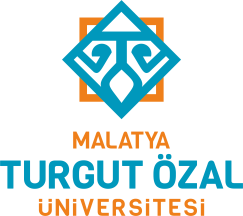 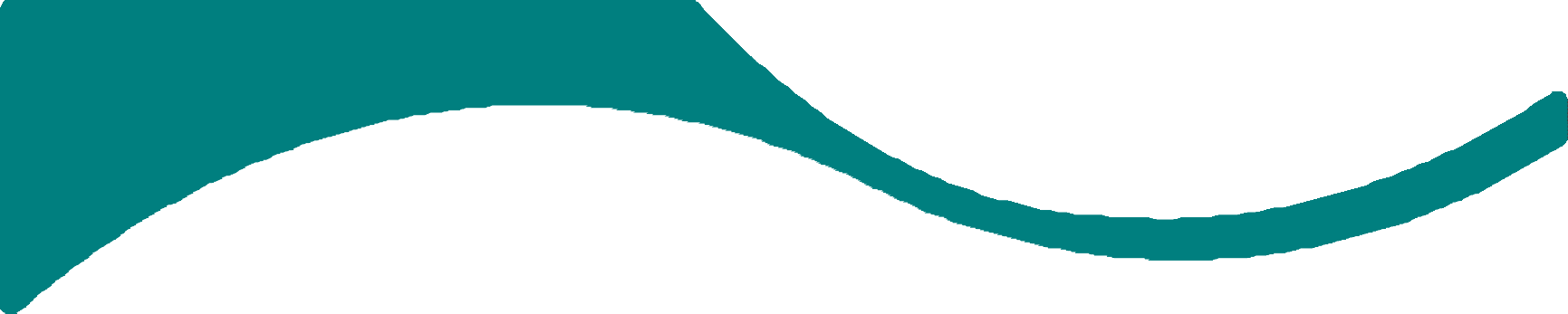 İdari Personel Birimi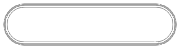 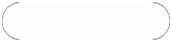 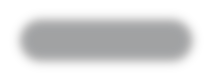 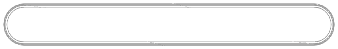 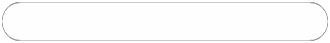 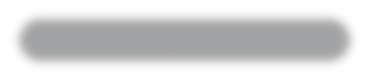 SORUMLULAR	İŞ SÜRECİ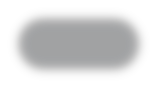 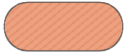 BAŞLANGIÇ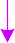 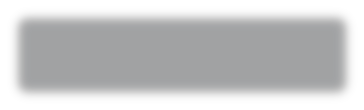 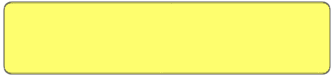 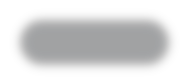 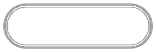 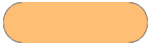 İlgili Birimİlgili personelin görev yaptığı birimden emekliliğe ayrılmak istediğine dair dilekçesinin gelmesi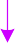 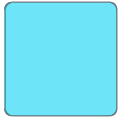 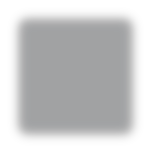 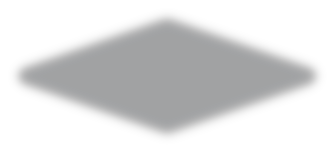 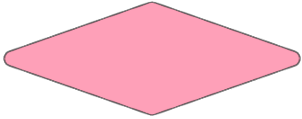 Emekli olma kriterlerini sağlıyor mu?İlgili personelin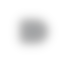 H		görev yaptığı birime emekliliğe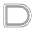 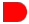 uygun olmadığına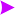 dair yazınıngönderilmesi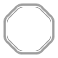 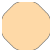 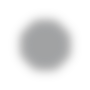 1 gün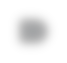 E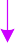 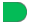 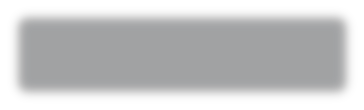 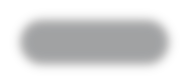 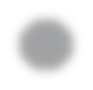 İdari Personel BirimiEmeklilik Onayı nın hazırlanması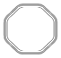 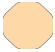 7 gün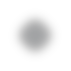 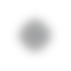 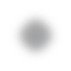 M	M	M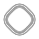 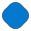 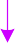 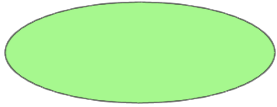 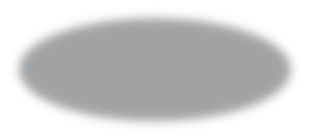 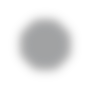 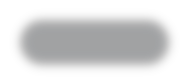 Daire Başkanı, Genel Sekreter, RektörEmeklilik Onayı nın onaylanması2 gün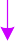 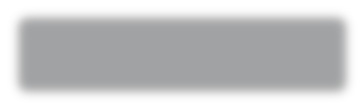 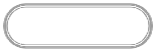 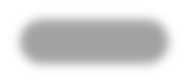 İdari Personel Birimi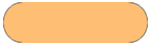 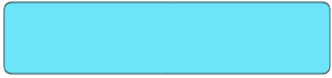 İlgili personelin görev yaptığı birimden görevden ayrılış tarihinin ve ilişik kesme formunun istenmesi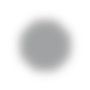 gün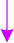 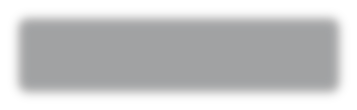 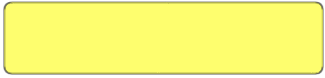 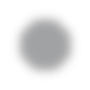 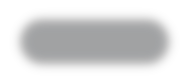 İlgili B irimİlgili personelin görev yaptığı birimden görevden ayrılış tarihinin ve ilişik kesme formunun gelmesigün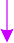 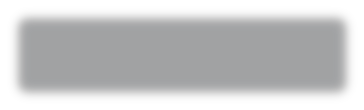 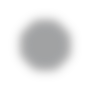 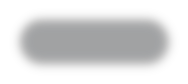 İdari Personel Birimiİlgili personelin emeklilik onayının SGK ya gönderilmesi1 gün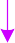 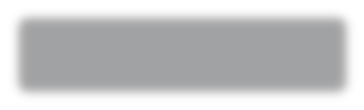 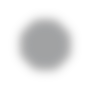 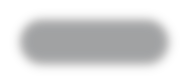 İlgili KurumSGK dan ilgili personelin emekliliğinin onaylandığınadair yazının gelmesi30gün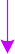 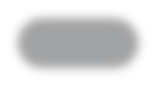 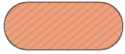 BİTİŞ